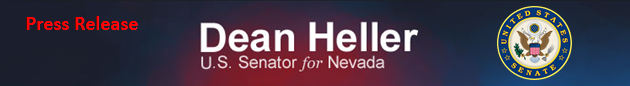 For Immediate Release:                                                                 Contact: Chandler SmithSeptember 12, 2013							 	 202-224-6244          Heller Amendment to Shaheen-Portman Energy Efficiency Bill to Improve Transparency at EPALegislation stops EPA from issuing job-crushing regulations   (Washington, D.C.) – Today, U.S. Senator Dean Heller (R-NV) introduced his bill, the Energy Consumers Relief Act (S. 1363), as an amendment to the Energy Savings and Industrial Competitiveness Act (S. 1392). Heller’s amendment will help protect Americans from new billion-dollar Environmental Protection Agency (EPA) regulations that would increase energy prices and destroy jobs.“As the United States continues to grapple with high unemployment, families all over are struggling just to make ends meet. Congress must do more to help encourage job creation and economic growth. Billion-dollar EPA regulations are not the answer. Not only do they increase energy prices, but they jeopardize Nevada’s core industries. Policies like these contribute to preventing a real recovery at a time when Nevadans need it most,” said Senator Dean Heller.On July 25, 2013, Senator Heller introduced a stand-alone bill called the Energy Consumers Relief Act of 2013. Congressman Bill Cassidy, M.D. (R-LA) also introduced a similar bill in the House of Representatives, which passed in August.Heller’s amendment (1893) will help protect Americans from new billion-dollar EPA regulations that may increase energy prices and destroy jobs. Specifically, the legislation will: Require that prior to finalizing any energy-related rule costing more than $1 billion, the EPA must submit a report to Congress detailing certain costs and benefits of the rules, as well as the impact on energy prices and jobs. Prohibit EPA from finalizing a rule if the Secretary of Energy, in consultation with other relevant agencies, determines the rule would cause significant adverse effects to the economy.A PDF of the amendment is attached with this release. ###